  X (回首頁) www.scale-888.com/
操作及校正說明(請點入下載)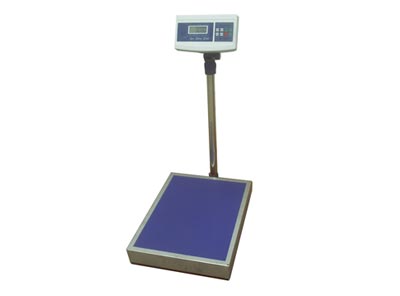 TTC-A 系列電子計重／簡易計數／百分比台秤說明書1.      簡介：   交直流兩用，電源110V，內置可充電電池(6V4A)，於充電狀態亦可使用。   開機時能自我檢測，並自動歸零，及使用時會自動追蹤零點。   具有計重(公斤、台斤)、簡易計數、百分比計算及上下限警報設定功能。2.      按鍵說明：     校正：當重量有誤差時重新校正使用(非專業人員請勿操作使用)。     模式：選擇秤重、簡易計數、百分比切換用。     單位：計重狀態時，公斤、台斤切換。     設定：設上下限警報、簡易計數、百分比或任意值校正設定及切換分度數。     背光/歸零：背光切換及無法歸零時使用(範圍小於2%FS，扣重狀態下無效)。     ↑：設定時數值上升鍵。(每按一下，上昇一位數，由1→2→3……0循環)     扣重：扣除紙箱或籃子使用。     確認：確定輸入。3.      使用說明：   電源開關：顯示器的右方背面。   切換公斤/台斤：按單位鍵。   背光切換：背光/歸零鍵按下，四秒後放開。   簡易計數：按模式鍵，讓視窗中〝〞符號，移至計數位置。→設定鍵，顯示〝SAP 10〞→按↑鍵，選擇數量(10、20、50、100、200、500、1000七種選擇)→放上取樣物品後，按確定鍵兩次完成取樣後，直接秤即可計算數量。   百分比：按模式鍵，讓視窗中〝〞符號，移至百分比位置。A.       按設定鍵，顯示〝LOAD-P〞，放上取樣物品，按確定鍵。B.       按設定鍵，顯示〝LOAD-P〞→單位鍵，顯示〝00000〞→以↑鍵及確定鍵輸入重量,並放置被秤物。→設定鍵,完成設定,即可自動算出後續秤重,佔原設定百分比   上下限警報設定：按設定鍵,顯示〝-HH-〞〝006.000〞(上限設定)→以↑鍵及確定鍵輸入重量數值。→確認鍵，顯示〝-LL-〞〝006.000〞(下限設定)→以↑鍵及確定鍵輸入重量數值。→確認鍵，顯示〝-NO-〞→以↑鍵選擇NO,IN,OUT，最後按確定鍵確認。註：NO關閉   IN上下限範圍內警報   OUT上下限範圍外警報※台秤第一次使用前,先將秤台面蓋掀開 ,將秤台四個保護螺絲拆除。※不使用時,至少每半年充電一次,顯示-LO-表示電池電力不足,請充電12小時(充電時亦可使用)。               序號：                 保固期一年***各別秤量之台秤設定及校正方法 如下 :(1)-1. TTC-60kg 台秤設定方法   (出現-SYS-時,重 新設定方法)開機自檢時，同時按住 “校正” 及 “確認” 鍵後放開。顯示全秤量，如要改變請按 “↑”鍵改變，如正確請按 “確認” 鍵。顯示內碼值，當內碼值回到 0 時，請按 “確認” 鍵。顯示HALF，放30kg砝碼，待扣重指示 “”亮起，請按 “確認” 鍵。顯示FULL，放60kg砝碼，待扣重指示 “”亮起，請按 “確認” 鍵，完成。 (1)-2  .TTC-60kg台秤校正方法：  按下『校正』鍵不放四秒顯示’’CAL’’再按『設定』鍵         顯示060.000   註：060.000 (當中 0表示閃爍的意思)輸入校正值 (舉例：校正物品為26.325kg)再按『確認』鍵    060.000 (顯示)按『↑』鍵，讓左邊第二個數值由6改為2,再按『確認』鍵020.000 (顯示)按『↑』鍵，讓左邊第三個數值由0改為6,再按『確認』鍵026.000 (顯示)按『↑』鍵，讓左邊第四個數值由0改為3,再按『確認』鍵026.300 (顯示)按『↑』鍵，讓左邊第五個數值由0改為2,再按『確認』鍵026.320 (顯示)按『↑』鍵，讓最右邊的數值由0改為5,放上校正物，等五秒穩定後再按『確認』鍵完成      最後顯示26.325 (完成)(2)-1  .TTC-150kg 台秤設定方法 (出現-SYS-時,重新設定方法)開機自檢時，先按住 “校正” 鍵，再按 “確認” 鍵後，放開。顯示全秤量，如要改變請按 “↑”鍵改變，如正確請按 “確認” 鍵。顯示內碼值，當內碼值回到 0 時，請按 “確認” 鍵。顯示HALF，放75kg砝碼，待扣重指示 “”亮起，請按 “確認” 鍵。顯示FULL，放150kg砝碼，待扣重指示 “”亮起，請按 “確認” 鍵，完成。(2)-2  .TTC-150kg台秤校正方法：按下『校正』鍵不放四秒顯示’’CAL’’按『設定』鍵           顯示0150.00   註：0150.00 (當中 0表示閃爍的意思)輸入校正值 (舉例：校正物品為65.32kg)先按『確認』鍵  (顯示)  0150.00按『↑』鍵，讓左邊第二個數值由1改為0,再按『確認』鍵後(顯示)0050.00按『↑』鍵，讓左邊第三個數值由5改為6,再按『確認』鍵後(顯示)0060.00按『↑』鍵，讓左邊第四個數值由0改為5,再按『確認』鍵後(顯示)0065.00按『↑』鍵，讓左邊第五個數值由0改為3,再按『確認』鍵後(顯示)0065.30按『↑』鍵，讓最右邊的數值由0改為2,放上校正物，等五秒穩定後再按『確認』鍵完成      最後顯示65.32 (完成)(3)-1  .TTC-300kg台秤校正方法：按下『校正』鍵不放四秒顯示’’CAL’’按『設定』鍵           顯示0300.00   註：0300.00 (當中 0表示閃爍的意思)輸入校正值 (舉例：校正物品為96.32kg)先按『確認』鍵    0300.00 (顯示)按『↑』鍵，讓左邊第二個數值由3改為0,再按『確認』鍵0000.00 (顯示)按『↑』鍵，讓左邊第三個數值由0改為9,再按『確認』鍵0090.00 (顯示)按『↑』鍵，讓左邊第四個數值由0改為6,再按『確認』鍵0096.00 (顯示)按『↑』鍵，讓左邊第五個數值由0改為3,再按『確認』鍵0096.30 (顯示)按『↑』鍵，讓最右邊的數值由0改為2,放上校正物，等五秒穩定後再按『確認』鍵完成      最後顯示96.32 (完成)(3)-2  .TTC-300kg 台秤設定方法  (出現-SYS-時,重新設定方法)開機自檢時，先按住 “校正” 鍵，再按 “確認” 鍵後，放開。顯示全秤量，如要改變請按 “↑”鍵改變，如正確請按 “確認” 鍵。顯示內碼值，當內碼值回到 0 時，請按 “確認” 鍵。顯示HALF，放150kg砝碼，待扣重指示 “”亮起，請按 “確認” 鍵。顯示FULL，放300kg砝碼，待扣重指示 “”亮起，請按 “確認” 鍵，完成。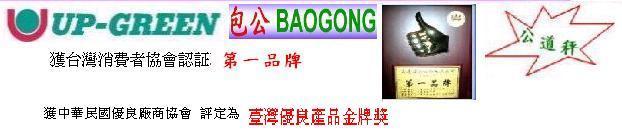 UP-GREEN SCALE CO.,LTD尚凌國際股份有限公司    e-mail :  up0978886106@gmail.com網址：www.scale-888.com    33060桃園市桃園區玉山街233巷17號      TE:   03-3611530     FAX:03-3636003免費咨詢:   (LINE): 0978-886 106                   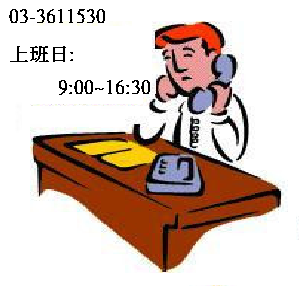  (安排當日出貨者,需在14:30前下訂, 謝謝)  X (回首頁) www.scale-888.com/